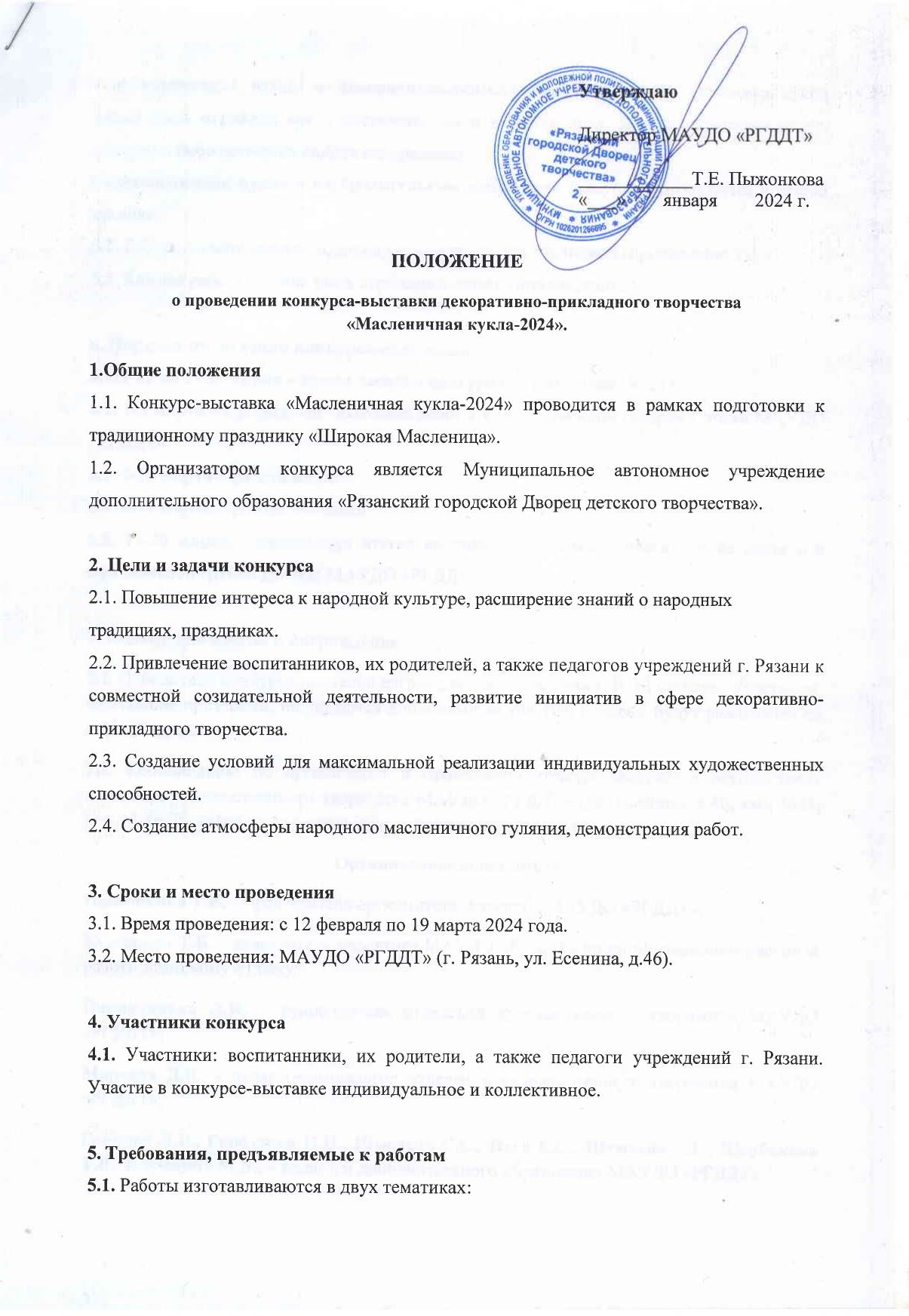 - «Масленичная кукла в декоративно-прикладном творчестве» (тематика кукол может быть отражена как в костюмах, так и в аксессуарах. Для изготовления куклы возможно использование любых материалов);- «Масленичная кукла в изобразительном искусстве» (рисунки исполняются в любой технике).5.2. Работа должна сопровождаться информационной табличкой (приложение 1).5.3. Каждая работа должна быть отражена в заявке (приложение 2).6. Порядок проведения конкурса-выставки.6.1. с 12 по 29 февраля – прием заявок и конкурсных работ (каб. № 21)6.2. 1-3 марта – оформление выставки работ в художественной галерее 1 этажа МАУДО «РГДДТ»6.3. 4-13 марта – работа жюри 6.4. 4-19 марта – работа выставки6.5. 19-20 марта – публикация итогов выставки и дипломов участников на сайте и в официальной группе Дворца МАУДО «РГДДТ»7. Подведение итогов и награждение7.1. Победители конкурса-выставки награждаются дипломами I, II, III степени. Участники, не ставшие призёрами, поощряются дипломами за участие, которые будут размещены на сайте Дворца.7.2. Координацию по организации и проведению конкурса-фестиваля осуществляет отделение художественного творчества МАУДО «РГДДТ» (ул. Есенина, д.46, каб. №21, тел. 44-16-76, адрес электронной почты: rgddt.ohtt@gmail.com).Организационный комитетПыжонкова Т.Е. – председатель оргкомитета, директор МАУДО «РГДДТ»;Кузнецова Т.Б. – заместитель директора МАУДО «РГДДТ» по организационно-массовой работе и детскому отдыху;Нарядчикова Л.И. – руководитель отделения художественного творчества МАУДО «РГДДТ»; Марчева Д.В. – педагог-организатор отделения художественного творчества МАУДО «РГДДТ»;Горнова Л.В., Горбатова Н.Н., Шмелева С.С., Нога Е.С., Шумаева С.Г., Щербакова Т.В., Наумкина М.В., – педагоги дополнительного образования МАУДО «РГДДТ».Приложение №1                                          Сведения для этикетки:прикрепляются или пришиваются с обратной и лицевой сторон конкурсной работы:Образец этикетки для учащихсяОбразец этикетки для педагогов и родителейПриложение №2Заявка на участие в конкурсе-выставке «Масленичная кукла-2023» № п/пФамилия, имя участникаОбъединениеФИО педагога    Организация                  1234567891011121314151617181920